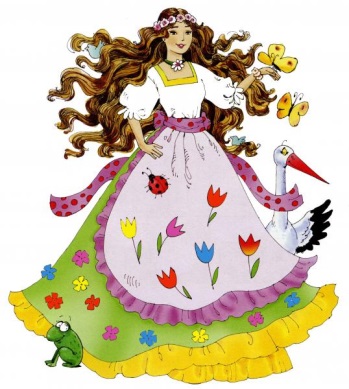 PROPOZYCJE ZADAŃ DO WYKONANIAWtorek 24 marca 2020 r.                                             Dzień dobry przedszkolaki,wg naszego planu, wtorek to dzień ćwiczeń gimnastycznych. Zatem do dzieła!https://wordwall.net/pl/resource/911164/gimnastyka Po takiej dawce ruchu czas na realizację dzisiejszego tematu.Temat: ZMIENNA POGODA. Posłuchaj wiersza Marii Terlikowskiej Kolorowe koła.Spójrzcie uważnie dookoła,Wszędzie są kule i koła.Kół co niemiara, kul co niemiara.Jest koło! Tarcza zegara.Wesoło koła turkocąpod starodawną karocą.Na drogach świecą się jasno,Błysną i gasną, błysną i gasną.A tutaj koło przy kole:Wagon, semafor – to kolej.A kiedy kół jest tak dużo,po prostu pachnie podróżą.Kulę każdy nadmucha – Od babci do malucha.	Zrobimy z mydła pianę	I będą bańki mydlane.Ojej, przepraszam, omyłka.To już nie bańka – to piłka.Tu mamy kulę armatnią,niemodną wprawdzie ostatnio.Sypią się kule, kuleczki,Wiśnie, a może porzeczki.Nitka, na nitce kulki.Czyje korale? – Urszulki.Balon to kula z gondolą.Lećmy! Państwo pozwolą.W balonie było przyjemnie,Lecz pora wracać na Ziemię.Noc właśnie Ziemię otula.A Ziemia – to co?Też kula.Semafor – sygnalizator kolejowy do sterowania ruchem kolejowymA teraz spróbuj odpowiedzieć na pytania;- Jakie przedmioty w kształcie koła zostały wymienione w wierszu?- Jakie przedmioty w kształcie kuli zostały wymienione w wierszu?- Jak myślisz, czym się różni koło od kuli?   Kolejne zadanie jest w kartach ćwiczeń cz. 3, str. 50. 
Otocz zieloną pętlą te rzeczy, które mają kształt koła, a czerwoną kuli. Rysuj koła po śladzie. Pokoloruj najmniejsze koło na żółto, a największe – na niebiesko.Teraz czas na krótką przerwę, ulubiony napój i owoc.Czy piosenka Marcowi przyjaciele z dnia wczorajszego przypadła Ci do gustu? Posłuchaj zatem jeszcze raz!Teraz poćwicz czytanie i pisanie. Najpierw w kartach pracy Przygotowanie do czytania, pisania, liczenia (różowa książeczka),s. 60,61 – dzieci 5 – letnie, Litery i liczby (zielona książeczka), cz. 2 , s. 40 – 43 (litera c) – dzieci 6 - letnie. Następnie online:https://wordwall.net/pl/resource/679237/nauka-czytania  - poziom 1https://wordwall.net/pl/resource/454256/zwierz%C4%99ta-le%C5%9Bne - poziom 2Kolejna propozycja dla Ciebie. Jestem pewna, że spodoba Ci się ten układ taneczny.   https://www.youtube.com/watch?time_continue=4&v=k2hBMkZuvP8&feature=emb_title Udanej zabawy!